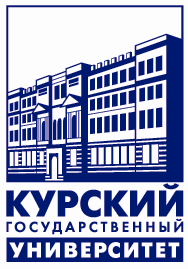 ПРОГРАММАДня открытых дверейв Курском государственном университете24 октября 2015 годаНа все Ваши вопросы ответятпо адресу: г. Курск, ул. Радищева, 33, аудитория 36 (главный корпус, 1 этаж),по телефону: 8 (4712) 513-913;E-mail: сdp@kursksu.ruПРОГРАММА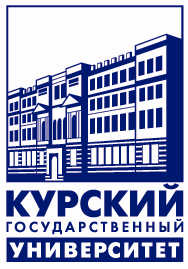 Дня открытых дверей в Курском государственном университетеДата: 24 октября 2015 года (суббота)									Время: 13.0013.00 – Торжественное мероприятие в актовом зале КГУ:встреча с ректором КГУ, председателем приемной комиссии Гвоздевым Вячеславом Викторовичем;концертная программа.13.00 – Торжественная встреча в аудитории 88А (4 этаж главного корпуса) с руководством колледжа коммерции,		технологии и сервиса Курского государственного университета для обучающихся 9 классов13.45 – Встречи на факультетахфакультетыадресВ программеЦентрдовузовской подготовкиг. Курск, ул. Радищева, 33,36 аудитория(главный корпус, 1 этаж)Консультации по вопросам приема и обучения в КГУПрофориентационное тестирование (помощь в выборе профессии)Запись на подготовительные курсыФакультет физики, математики,информатики г. Курск, ул. Радищева, 33Презентация направлений подготовки, по которым будем осуществляться прием на ФМИ в 2016 году (встреча с деканом факультета, видеоролик, консультации по актуальным вопросам по приемной компании 2016 года)Мастер-класс: «Решение задач ЕГЭ по информатике. Позиционные системы счисления»Экскурсия в нанотехнологический центр (при себе иметь бахилы)Индустриально-педагогическийфакультетг. Курск, ул. Радищева, 33(девятиэтажный корпус, 2 этаж)Встреча с деканом - Костиным Николаем АнатольевичемВыступление заведующих кафедрПрезентация направлений подготовки, реализуемых на факультетеКонсультация по подготовке к ЕГЭ (физика, математика)Решение математических занимательных задачВиртуальная экскурсия «Мир профессий»Мастер-класс: «Молодежный макияж, модные тенденции 2015-2016 гг.»Круглый стол «Безопасность личности в современной среде»Демонстрация оказания первой медицинской помощи на тренажере-манекенеПрезентация «Такая важная профессия - Пожарный»Производственные замеры уровня шума. Работа с шумомеромПрезентация «Автосервис в нашей жизни»Историческийфакультетг. Курск, ул. Золотая, 8(рядом с главным корпусом, ауд. 432)Встреча с деканом факультета и заведующими кафедрамиПрезентация студенческого активаЮридическийфакультетг. Курск, ул. Радищева, 29(новый корпус, 6 этаж)Встреча с деканом факультета;Экскурсия в криминалистическую лабораторию (ауд. 513)Экскурсия в криминалистический полигон (ауд. 649)Художественно-графическийфакультетг. Курск, пер. Блинова, 3А, ауд. 30(за гастрономом «Курск»на площади Перекальского)доставка автобусом КГУ:отъезд в 14.00 от девятиэтажного корпуса (ул. Радищева, 33) Встреча с деканом и заведующими кафедрамиЭкскурсия по выставке Пленэра – 2015 Мастер-класс по рисунку  Консультации родителей и будущих абитуриентов по вопросам поступления и обучения на художественно-графическом факультете в 2016 годуФакультетэкономики именеджмента   г. Курск, ул. Радищева, 29(новый корпус, 4 этаж)Экскурсия по факультету;Встреча с деканом факультета (Артемовым Владимиром Александровичем)Выступление заведующих кафедр факультета экономики и менеджментаКонсультация родителей и будущих абитуриентов по вопросам поступления и обученияФакультетфилософии,социологии икультурологи  г. Курск, ул. Радищева, 29( новый корпус, 3 этаж)Знакомство с факультетом: круглый стол с администрацией факультета.Концертная программаФакультетпедагогики ипсихологииг. Курск, ул. Радищева, 33(девятиэтажной корпус, 6 этаж, ауд. 363)Встреча с деканом факультета Лукиной Мариной АлександровнойПрезентация студенческого совета «Будь в курсе»Естественно-географическийфакультетг. Курск, ул. Радищева, 33(аудитория 97,главный корпус, 4 этаж)Встреча с деканом факультета Балабиной Ириной Павловной (ауд. 97)«Особенности кейтеринга гостиничного предприятия» (ауд. 84)«Следствие ведут химики» (ауд. 216)«Виртуальная экскурсия: интересные ландшафты Земли» (ауд. 93)Мастер-класс: «Экологические проблемы питания человека» (ауд. 164)«Занимательная геоинформатика» (ауд. 92)Филологическийфакультетг. Курск, ул. Радищева, 33(главный корпус, 2 этаж)Театрализованное представление «Курское подворье»Мастер-класс: «Сочинение на «5» (ауд. 65)«Компьютерная верстка газеты» (ауд. 64)Факультетиностранныхязыковг. Курск, ул. Радищева, 33(главный корпус, 3 этаж)Встреча с деканом факультета (ауд. 88а)Консультации по подготовке к ЕГЭ по иностранным языкам (ауд. 88а)Презентация «Надо ли учить французский язык? Профессиональные перспективы для франкофонов» (ауд. 68)Факультеттеологии ирелигиоведенияг. Курск, ул. Радищева, 33,аудитория 42(главный корпус, 1 этаж)Встреча с руководством факультетаЭкскурсия в храм Святых Кирилла и Мефодия (на территории КГУ)Дефектологическийфакультетг. Курск, ул. Радищева, 33, ауд.347(девятиэтажный корпус,4 этаж)Встреча с деканом факультета Лукьяновым Владимиром ВикторовичемВыступление заведующих кафедрами«Деффак глазами студентов» - знакомство абитуриентов с факультетом через диалог со студентами«Помоги другим» - общее знакомство со спецификой обучения Факультетискусствг. Курск, ул. Радищева, 29( новый корпус, 2 этаж)Знакомство с преподавателями факультета искусствПрезентация факультетаВступительные экзамены: обзор информацииФакультетфизическойкультуры и спортаг. Курск, ул. Радищева, 29( новый корпус, 7 этаж)Консультации по вопросам приема и обучения на ФФКиСЭкскурсия по факультетуПрезентация студенческого спортивного клуба КГУ «Гепард»